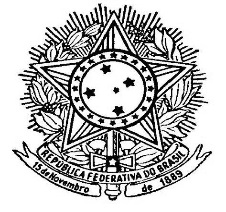 UNIVERSIDADE DA INTEGRAÇÃO INTERNACIONAL DA LUSOFONIA AFRO-BRASILEIRAPRÓ-REITORIA DE EXTENSÃO, ARTE E CULTURAFormulário de Cadastro - Ação de ExtensãoModalidade Prestação de Serviço  Insira, sempre que julgar necessário, linhas e outros espaços neste formulário.Informe o título completo da Ação de Extensão, sem abreviaturas.Informe três a cinco palavras-chaves.1. Modalidade da Ação de Extensão: 2. Vínculo da Ação de Extensão  Informar o título do programa/projeto ao qual a ação esteja vinculada, se for o caso.   3. Tipos de Prestação de Serviço   Ao final do formulário encontram-se explicitadas os tipos de Prestação de Serviço4. Periodicidade5. Área (s) de Conhecimento Envolvida (s)No caso de haver mais de uma, classificar em principal (P) e secundária (S).6. Área TemáticaTodas as ações de extensão devem ser classificadas segundo uma área temática. Quando relacionadas a mais de uma área, propõe-se que sejam classificadas em área temática principal e secundária. A classificação por área deve observar o objeto ou assunto que é enfocado na ação. Mesmo que não se encontre no conjunto das áreas uma correspondência absoluta com o objeto da ação, a mais aproximada, tematicamente, deverá ser a escolhida. 7. Linhas de ExtensãoLinhas de Extensão agrupadas por assunto -“Coleção Extensão Universitária”- livro: Organização e Sistematização (págs. 27 e 28).Disponível em: http://www.renex.org.br/index.php?option=com_content&view=article&id=45&Itemid=208. Setor de Origem (Instituto/Curso/Órgão Administrativo)Local da atual lotação do Coordenador da Ação de Extensão.9. Data de Início e Data de Término da Ação de Extensão10. Município (s) que será (ão) beneficiado (s) com a Ação de Extensão (insira o número de linhas que julgar necessário):11.  Área de Atuação12. Identificação do (s) Local (is) de Realização da Ação de Extensão13. Estrutura FísicaCitar o espaço a ser utilizado para a realização do curso (salas, auditórios, laboratórios, ambientes especiais e/ou outros).14.  Identificação de Parceria ExternaPara o Tipo de Instituição informe se ela é pública (PU), privada (PR) ou do terceiro setor (TS).Para a forma de Inserção especifique se: gera demanda (GD); participa na definição de ações (DA); fornece instalações e/ou equipamentos (IE); participa do financiamento (FI); e outras formas (OF).15. Período de Realização16. Carga Horária 17. Público Alvo1O Público Alvo são as pessoas diretamente beneficiadas pelas ações.2A caracterização deve contemplar especificações sobre o público-alvo, a exemplo de informações como faixa etária, instituição de origem, curso, nacionalidade, município entre outros.3O número previsto deve refletir a expectativa de alcance das ações numa relação pessoas/município.18. Objetivos19. Justificativa (até 8.000 caracteres com espaço)Fundamentar a relevância e pertinência da prestação de serviço como resposta a um problema ou necessidade identificada. O texto deve ser objetivo e sucinto, baseado em dados, pesquisas, diagnósticos e indicadores sobre a questão. Destacar sua relevância na perspectiva acadêmica e social, o público que se destina e o resultado esperado. Em caso de proposta de continuidade explicitar o estágio em que se encontra o programa/projeto e as ações já executadas. 20. Avaliação da Ação – Instrumentos e indicadores (até 1.500 caracteres com espaço)21. Programação da Prestação de ServiçoAnexar ao formulário a programação do Evento.22.  Emissão de Certificados	A certificação de Ações de Extensão com duração igual ou superior a vinte horas poderá ser requisitada junto a Pró-Reitoria de Extensão, Arte e Cultura por meio de preenchimento do Formulário de Solicitação de Emissão de Certificado - FOSEC. As Ações de Extensão com carga horária inferior a 20 horas serão atestadas diretamente pelo coordenador da ação mediante declaração de participação. 23. Formas de FinanciamentoPara financiamento próprio com ou sem bolsas preencher apenas o edital. Em caso de financiamento externo, preencher órgão financiador, edital e anexar o orçamento do projeto de origem.24. Recursos Empregados na AçãoPortaria no 448, de 13 de setembro de 2002 – Divulga o detalhamento das naturezas de despesas. Decreto no 6.907, de 21 de julho de 2009 – dispões sobre valores de diárias.InformaçõesTIPOS DE PRESTAÇÃO DE SERVIÇOSATENDIMENTO AO PÚBLICO EM ESPAÇOS DE CULTURA, CIÊNCIA E TECNOLOGIA i. Espaços e Museus Culturais: Atendimento a visitantes em museus e centros de memória das IES. Atendimento ao público em espaços culturais das IES. ii. Espaços e Museus de Ciência e Tecnologia: Atendimento ao público em espaços de ciência e tecnologia das IES, como observatório astronômico, estação ecológica, planetário, jardim botânico, setores e laboratórios, etc. iii. Cineclubes: Atendimento ao público em cineclubes das IES. iv. Outros espaços: Outros atendimentos não incluídos nos itens anteriores. SERVIÇO EVENTUAL i. Consultoria: análise e emissão de pareceres, envolvendo pessoal do quadro, acerca de situações e/ou temas específicos. ii. Assessoria: assistência ou auxílio técnico em um assunto específico, envolvendo pessoal do quadro, graças a conhecimentos especializados. iii. Curadoria: organização e manutenção de acervos e mostras de arte e cultura, envolvendo pessoal do quadro. iv. Outros: incluem-se nessa categoria pesquisa encomendada, restauração de bens móveis e imóveis e outras prestações de serviço eventuais. ATIVIDADES DE PROPRIEDADE INTELECTUAL i. Depósito de Patentes e Modelos de Utilidades: depósitos e registro de patentes. ii. Registro de Marcas e Softwares: registro de marcas e softwares. iii. Contratos de Transferência de Tecnologia: contrato de transferência de direito sobre tecnologia. iv. Registro de Direitos Autorais: registro de direitos autorais. EXAMES E LAUDOS TÉCNICOS i. Laudos Técnicos: exames, perícias e laudos realizados pelas diversas áreas da instituição de educação superior que oferece serviço permanente, envolvendo pessoal do quadro. Inclui: análise de solos, exames agronômicos e botânicos, análise farmacológica, qualidades de produtos, laudos médicos, psicológicos, antropológicos, perícia ambiental, dentre outros. ATENDIMENTO JURÍDICO E JUDICIAL i. Atendimento Jurídico e Judicial: atendimentos a pessoas em orientação ou encaminhamento de questões jurídicas ou judiciais. ATENDIMENTO EM SAÚDE HUMANA i. Consultas Ambulatoriais: consulta ambulatorial ou domiciliar programada, prestada por profissionais da área da saúde. ii. Consultas de Emergência e Urgência: consulta em situação que exige pronto atendimento (emergências e urgências). iii. Internações Atendimento a pacientes internados: Cirurgias Intervenções cirúrgicas (hospitalares e ambulatoriais). iv. Exames Laboratoriais: exames de patologia clínica e aná tomo-patologia. v. Exames Secundários: Radiologia, ultrassonografia e outros exames por imagem, provas funcionais, endoscopia, etc. vi. Outros: Outros atendimentos não incluídos nos itens anteriores. ATENDIMENTO EM SAÚDE ANIMAL i. Atendimentos ambulatoriais: atendimento ambulatorial a animais. ii. Internações veterinárias: assistência veterinária a animais internados. iii. Cirurgias veterinárias: intervenções cirúrgicas em animais (hospitalares e ambulatoriais). iv. Exames laboratoriais e secundários em veterinária: exames de patologia clínica e aná tomo-patologia; radiologia, ultrassonografia e outros exames por imagem, provas funcionais, endoscopia, etc. PROCESSO____________________Uso exclusivo PROEXOrigem da Proposta:Origem da Proposta:Origem da Proposta:[   ] Acarape-CE[   ] Redenção-CE[   ] São Francisco do Conde - BA[   ] Novo[   ] ContinuidadeTítulo: Palavras-Chaves:Identificação da Ação de ExtensãoPrestação de Serviço: Realização de trabalho oferecido pela Instituição de Educação Superior ou contratado por terceiros (comunidade, empresa, órgão público, etc.); a prestação de serviços se caracteriza por intangibilidade, inseparabilidade processo/produto e não resulta na posse de um bem.[    ] PROGRAMA:[    ] PROJETO: [    ] Atendimento ao público em espaços de cultura, ciência e tecnologia[    ] Serviço Eventual                                    [    ] Atividades de Propriedade Intelectual                                 [    ] Exames e laudos técnicos[    ] Atendimento jurídico e judicial                                 [    ] Atendimento em saúde humana                               [    ] Atendimento em saúde animal                                 [    ] Atendimento em saúde animal                                 [   ] Diária  [   ] Semanal   [   ] Quinzenal   [   ] Mensal   [   ] Bimestral   [   ] Trimestral   [   ] De acordo com a demanda[   ] De acordo com a demanda[   ]Ciências Exatas e da Terra [   ]Ciências Biológicas [   ]Engenharia/Tecnologia [   ]Ciências da Saúde [   ]Ciências Agrárias [   ]Ciências Sociais[   ] Ciências Humanas[   ] Linguística, Letras e Artes Área Principal (Selecione apenas uma opção)3.2. Áreas Secundárias (Selecione apenas uma opção)[    ] Comunicação[    ] Cultura[    ] Direitos Humanos e Justiça[    ] Educação[    ] Meio Ambiente[    ] Saúde[    ] Tecnologia e Produção[    ] Trabalho[    ] Comunicação[    ] Cultura[    ] Direitos Humanos e Justiça[    ] Educação[    ] Meio Ambiente[    ] Saúde[    ] Tecnologia e Produção[    ] Trabalho[    ] Alfabetização, leitura e escrita[    ] Educação profissional[    ] Formação de professores[    ] Espaços de ciência[    ] Desenvolvimento tecnológico[    ] Desenvolvimento de produtos[    ] Inovação tecnológica[    ] Propriedade intelectual e patente[    ] Línguas estrangeiras[    ] Metodologias e estratégias de ensino/aprendizagem[    ] Tecnologia da informação[    ] Infância e adolescência[    ] Jovens e adultos[    ] Terceira idade[    ] Turismo[    ] Temas Específicos/Desenvolvimento Humano[    ] Artes cênicas[    ] Artes integradas[    ] Artes plásticas[    ] Artes visuais[    ] Mídias-artes[    ] Mídias[    ] Música[    ] Patrimônio cultural, histórico e natural[    ] Saúde animal[    ] Saúde humana[    ] Saúde da família[    ] Saúde e proteção no trabalho[    ] Endemias e epidemias[    ] Fármacos e medicamentos[    ] Esporte e lazer[    ] Segurança alimentar e nutricional[    ] Comunicação estratégica[    ] Jornalismo[    ] Uso de drogas e dependência química[    ] Segurança pública e defesa social[    ] Desenvolvimento regional[    ] Desenvolvimento urbano[    ] Desenvolvimento rural e questão agrária[    ] Questões ambientais[    ] Recursos hídricos[    ] Resíduos sólidos[    ] Emprego e renda[    ] Empreendedorismo[    ] Gestão do trabalho[    ] Gestão informacional[    ] Gestão institucional[    ] Gestão pública[    ] Organizações da sociedade civil e movimentos sociais e populares[    ] Direitos individuais e coletivos[    ] Grupos sociais vulneráveis[    ] Pessoas com deficiências, incapacidades e necessidades especiais[    ] Emprego e renda[    ] Empreendedorismo[    ] Gestão do trabalho[    ] Gestão informacional[    ] Gestão institucional[    ] Gestão pública[    ] Organizações da sociedade civil e movimentos sociais e populares[    ] EstilismoInício:Término:[   ] Urbana[   ] Rural[   ] Urbana-RuralInstituiçãoEndereçoNome da InstituiçãoTipo de InstituiçãoForma de InserçãoInício:Término:Tipo de PúblicoTipo de PúblicoCaracterização1Número previsto2Comunidade Externa2Comunidade Externa2Comunidade InternaDiscenteComunidade InternaDocenteComunidade InternaTécnico-AdministrativoComunidade InternaTerceirizadosTotal de participantes estimados:Total de participantes estimados:Total de participantes estimados:Detalhamento da Ação de ExtensãoGeral (até 1.000 caracteres com espaço)Específicos (até 1.500 caracteres com espaço)[   ]Frequência [   ]Participação [   ]Questionário de Avaliação [   ]Testes Subjetivos [   ]Trabalhos Escritos [   ]Testes Objetivos [   ] Outros:[   ] Outros:Quantidade Estimada de CertificadosQuantidade Estimada de CertificadosQuantidade Estimada de CertificadosCertificados para Participantes Certificados para Equipe de ExecuçãoTotalOrçamento[    ] Financiamento Próprio - sem bolsas[    ] Financiamento Próprio - com bolsas[    ] Financiamento Próprio - com bolsas[    ] Financiamento Externo  Órgão Financiador:   Órgão Financiador: Edital:Edital:DESCRIÇÃO DAS DESPESASUnidade de MedidaVALORVALORDESCRIÇÃO DAS DESPESASUnidade de MedidaUnitárioTotalMATERIAL DE CONSUMO (material de expediente, material educativo esportivo, utensílios e outros)MATERIAL DE CONSUMO (material de expediente, material educativo esportivo, utensílios e outros)MATERIAL DE CONSUMO (material de expediente, material educativo esportivo, utensílios e outros)MATERIAL DE CONSUMO (material de expediente, material educativo esportivo, utensílios e outros)Subtotal:Subtotal:Subtotal:MATERIAL PERMANENTE (máquinas/equipamentos, mobiliário em geral e outros)MATERIAL PERMANENTE (máquinas/equipamentos, mobiliário em geral e outros)MATERIAL PERMANENTE (máquinas/equipamentos, mobiliário em geral e outros)MATERIAL PERMANENTE (máquinas/equipamentos, mobiliário em geral e outros)Subtotal:Subtotal:Subtotal:DIÁRIAS E PASSAGENSDIÁRIAS E PASSAGENSDIÁRIAS E PASSAGENSDIÁRIAS E PASSAGENSSubtotal:Subtotal:Subtotal:OUTRAS DESPESASOUTRAS DESPESASOUTRAS DESPESASOUTRAS DESPESASSubtotal:Subtotal:Subtotal:Custo TotalCusto TotalCusto TotalPró-Reitoria de Extensão, Arte e CulturaCampus da Liberdade – Av. da Abolição, n. 3 – Centro – Redenção-CE – CEP: 62.790-000E-mail: proex@unilab.edu.br